Технологічний Процес «Зняття та встановлення сидінь»Місце проведення: майстерня автомобільної справи №1Номер і назва операціїПристрої,інструменти та засоби для виконання роботиТехнічні умови і вказівкиЗняття1. На моделях, обладнаних бічними подушками безпеки, від'єднайте негативний дріт від батареї і, перш ніж приступати до виконання робіт, зачекайте, щонайменше одну хвилину.Набір інструментів, ліхтарик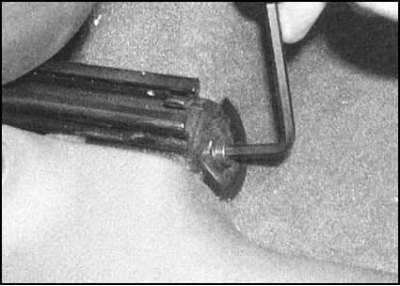 2. На всіх моделях посуньте сидіння, що підлягає зняттю, до упору назад, а потім виверніть передні болти кріплення напрямних полозів.Набір інструментів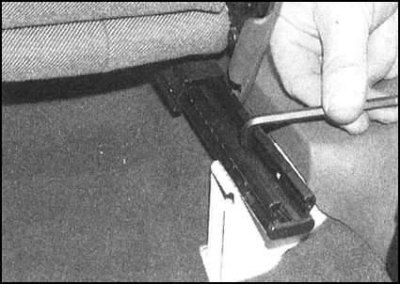 3. Тепер посуньте сидіння до упору вперед і відєднайте задні болти кріплення направляючих полозів. Зніміть шайби.Набір інструментів4. Обережно  зніміть сидіння зі свого штатного місця.Набір інструментівУстановка1.Установка проводиться у зворотному порядку. Все кріплення затягування з необхідним зусиллям. На моделях, обладнаних бічними подушками безпеки, дотримуйтесь особливих запобіжних заходів.Набір інструментів